Colegio Emilia Riquelme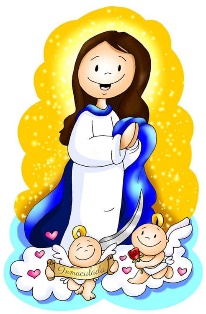 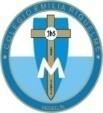 Tecnología e informáticaGrado: 7Gracias por su apoyo.Un saludo enorme y Dios los guarde.Nuestras clases en el horario normal los lunes de 12:00 a 1:00 pm.Miercoles de 10:30 a 11:30. Chat del correo, classroom o WhatsApp. (Los correos por si se presentan inquietudes). Correo: pbustamante@campus.com.co (por favor en el asunto del correo escribir nombre apellido y grado. Gracias)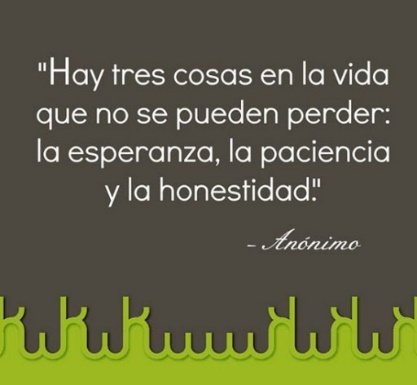 Fecha 22 de JULIO 2020Saludo: tarjeta. Copiar en el cuaderno. TEMA: Engranajes. Copiar en el cuaderno la información.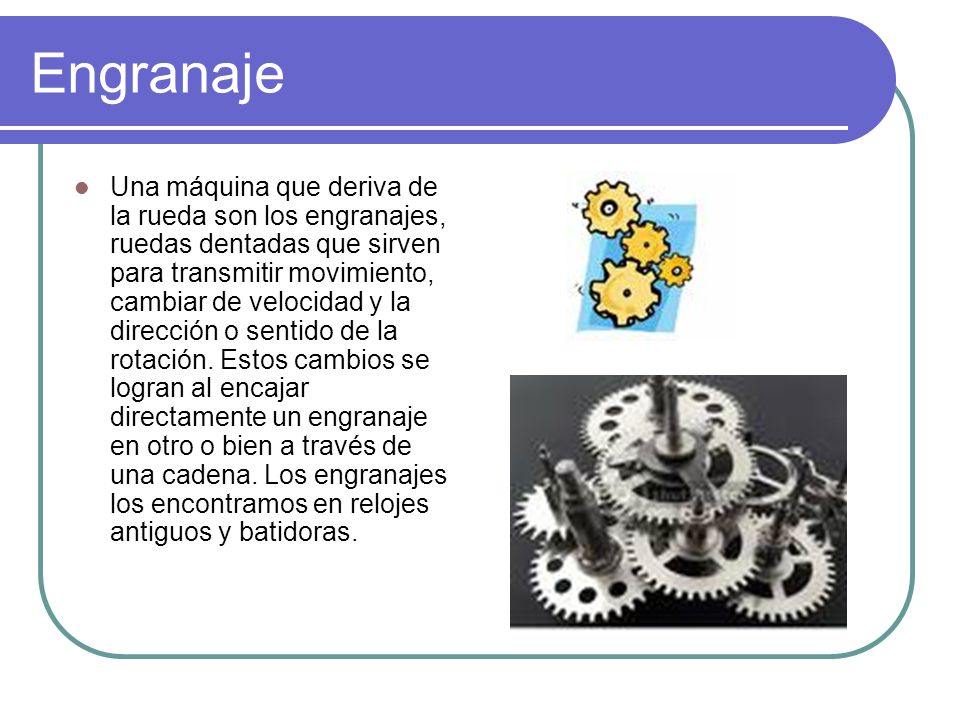 EJEMPLOS DE ENGRANAJE. DIBUJARLO.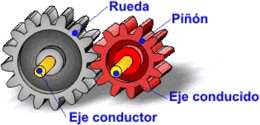 NO SE ENVIA AL CLASSROOM, ES INFORMACIÓN PARA EL TRABAJO DE LA PRÓXIMA CLASE.GRACIAS.